Publicado en Madrid el 21/10/2020 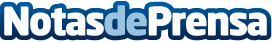 A finales de octubre Grupo GN anunciará los ganadores de la IV Edición de GNIOS En 2020, y pese a que la pandemia ha obligado a modificar las fechas iniciales del Concurso GNIOS, Grupo GN ha ampliado sus vías de colaboración con las escuelas de audioprótesis de toda España, acercándoles material didáctico y formación, además de añadir valor a este concurso cazatalentos de la AudiologíaDatos de contacto:Javier Bravo606411053Nota de prensa publicada en: https://www.notasdeprensa.es/a-finales-de-octubre-grupo-gn-anunciara-los Categorias: Nacional Medicina Imágen y sonido Emprendedores E-Commerce Recursos humanos http://www.notasdeprensa.es